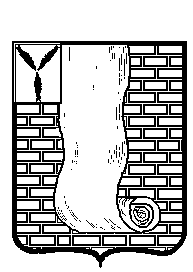 СОВЕТМУНИЦИПАЛЬНОГО ОБРАЗОВАНИЯ ГОРОД КРАСНОАРМЕЙСККРАСНОАРМЕЙСКОГО МУНИЦИПАЛЬНОГО РАЙОНАСАРАТОВСКОЙ ОБЛАСТИР Е Ш Е Н И Е О проведении публичных слушаний по вопросу обсуждения проекта бюджета муниципального образования город Красноармейск Красноармейского муниципального района Саратовской области на 2022год и плановый период 2023 и 2024 годовВ соответствии со статьей 28 Федерального закона от 06 октября 2003 года ФЗ- 131 « Об общих принципах организации местного самоуправления в Российской Федерации», статьи 13, 47 Устава муниципального образования город Красноармейск, Совет муниципального образования город Красноармейск Красноармейского муниципального района Саратовской области РЕШИЛ:1.Провести публичные слушания 09 декабря 2021 года в 15:00 часов, в здании администрации Красноармейского муниципального района Саратовской области, расположенном по адресу: г. Красноармейск, ул. Ленина, д. 62, кабинет 72 -  по вопросу обсуждения проекта бюджета муниципального образования город Красноармейск Красноармейского муниципального района Саратовской области на 2022 год и плановый период 2023 и 2024 годов.2.Утвердить рабочую группу по проведению публичных слушаний в составе: - Кузьменко Александр Васильевич - председатель рабочей группы, глава муниципального образования город Красноармейск;- Куклев Александр Валерьевич – заместитель председателя, секретарь Совета муниципального образования город Красноармейск;- Вяльдина Оксана Анатольевна – председатель контрольно-счетной комиссии муниципального образования город Красноармейск;- Пашкина Наталья Вячеславовна -  начальник финансового управления администрации Красноармейского муниципального района Саратовской области.3.Рабочей группе провести необходимые мероприятия по проведению публичных слушаний.4.Граждане, проживающие на территории муниципального образования  город Красноармейск, обладающие  избирательным правом, вправе участвовать в публичных слушаниях в целях обсуждения проекта бюджета муниципального образования город Красноармейск на 2022 год и плановый период 2023 и 2024 годов. Замечания и предложения граждан принимаются по адресу: Саратовская область, город Красноармейск, ул. Ленина, д. 62, кабинет №72 с 8:00 до  17:00 (перерыв  с 13:00 ч. до 14:00 ч.), кроме субботы и воскресенья. Рабочий телефон 2 -12 -45.6. Настоящее решение опубликовать (обнародовать) в районной газете «Новая жизнь» и на официальном сайте Красноармейского муниципального района Саратовской области  в сети Интернет.     Глава муниципального образования           	                           город Красноармейск                                                                    А.В. КузьменкоСекретарь Совета	                               А.В. Куклевот24.11.2021№78от24.11.2021№78